REQUERIMENTO Nº 188/2017Requer informações acerca da Reforma Quadra de Esportes em Área Pública situada na esquina da Rua da Prata com a Rua do Mercúrio no bairro Jardim Mollon, nesta.Senhor Presidente,Senhores Vereadores, CONSIDERANDO que o bairro Jardim Mollon possui poucos espaços destinados a prática de esporte e lazer;CONSIDERANDO ainda que moradores do bairro Jardim Mollon sempre solicitaram junto a este Vereador esforços para que seja dada a continuidade da reforma da obra, uma vez que a mesma foi demolida.CONSIDERANDO também que os munícipes pagam impostos altíssimos e requer que os mesmos sejam revertidos em beneficio e uso da população;REQUEIRO que, nos termos do Art. 10, Inciso X, da Lei Orgânica do município de Santa Bárbara d’Oeste, combinado com o Art. 63, Inciso IX, do mesmo diploma legal, seja oficiado o Excelentíssimo Senhor Prefeito Municipal para que encaminhe a esta Casa de Leis as seguintes informações: 1º) Solicito que a Secretaria Municipal de Obras e Serviços, bem como a Secretaria Municipal de Governo informações acerca de previsão para início da reforma da quadra, bem como seu prazo para entrega?2º) Caso as respostas do item 1º e 2º sejam negativas, se há outro projeto visando outra destinação para a área acima referida?3º) Outras informações que julgarem necessárias.Plenário “Dr. Tancredo Neves”, em 06 de fevereiro de 2017.ISAC GARCIA SORRILLO“Isac Motorista”-Vereador DEM-Jesus Vendedor-Vereador/ Vice Presidente DEM-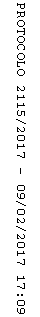 